Community Health Needs AssessmentChase County Community Hospital (CCCH) was established back in the mid-twenties, due to the vision and courage of two young nurses, Chase County was fortunate in acquiring its first hospital.    In 1925, Elva and Evea Yaw bought a house in Imperial and called their venture a 10 bed “Home Hospital”.  Dr. George Hoffmeister then moved his emergency services to a room in their “Home Hospital”.  It was not long after they realized they needed more room and an operating room, therefore adding on another room.  In 1929, due to some personal changes by the existing staff the “home hospital” was rented out as a residence and the equipment was sold.It was not long after when many local businessmen of Imperial realized a great need for a hospital here and decided to canvass the surrounding territory to raise sufficient funds to start a new hospital.  The Imperial Community Hospital opened in the spring of 1931 and added on more rooms in 1958.  The next groundbreaking ceremony took place in 1976 and the ‘New’ Chase County Hospital commenced in the summer of 1977.  In 1992, an addition for outpatient and physical therapy services was constructed, and 25 years later, groundbreaking occurred again to add a hospital affiliated clinic.  Our mission is to enhance the quality of life in our community by providing accessible, affordable, and compassionate healing for those in need while emphasizing prevention and health promotion as effective ways to reduce health care costs.  This is without regard to race, gender, sexual orientation, economic status, or religion.Today Chase County Community Hospital is a 22 bed Critical Access Hospital with acute care services, swing bed services, Level VI trauma designation, 24-hour emergency services and a wide range of diagnostic and therapeutic services provided to inpatients and outpatients. CCCH employs more than eighty employees in the various departments.  The affiliated Chase County Clinics employ two physicians, one physician assistant and one nurse practitioner.  There are also many specialists offering their services on a monthly basis.CCCH is governed by a five-member board appointed by the county commissioners to a six year term.Community ServedGeographic AreaChase County Community Hospital is the only Critical Access Hospital in Chase County, serving a population of nearly 4,000 residents.  The townships included in Chase County include:  Imperial, Wauneta, Champion, Lamar and Enders and the surrounding rural residents.  Overlapping counties also served are Dundy and Hays counties respectively. 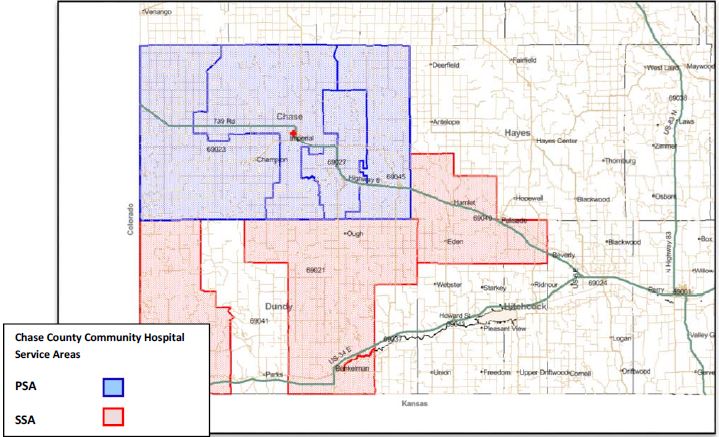 Inpatient PercentagesTarget PopulationsThe following table outlines the target populations, according to the Census Bureau, served in Chase County, Nebraska.  Chase County Community Hospital and Clinic does not focus on any specific population group but strives to provide care to those who seek it in our area.  This geographic level of poverty and health estimates are not comparable to other geographic levels of these estimates.Some estimates presented here come from sample data, and thus have sampling errors that may render some apparent differences between geographies statistically indistinguishable.						The vintage year (e.g., V2015) refers to the final year of the series (2010 thru 2015). Different vintage years of estimates are not comparable.(1) Includes data not distributed by county.											(a) Includes persons reporting only one race	(b) Hispanics may be of any race, so also are included in applicable race categories						QuickFacts data are derived from: Population Estimates, American Community Survey, Census of Population and Housing, Current Population Survey, Small Area Health Insurance Estimates, Small Area Income and Poverty Estimates, State and County Housing Unit Estimates, County Business Patterns, Nonemployer Statistics, Economic Census, Survey of Business Owners, Building Permits.					Data Source: US Census Bureau, American Community Survey. 2010-14. Source geography: CountySelected characteristics of the County population include:The county population is estimated to be 3,956 for 2015Roughly 48.47% being male and 51.53% female.Approximately 861 residents are age 65 or greater. 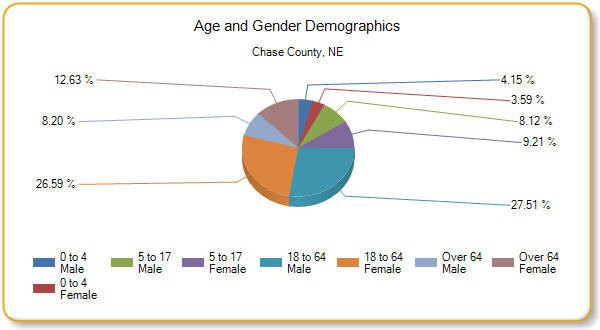 The ethnicity of the population makeup is around 12.18% Hispanic and 87.82% non-Hispanic.It is estimated that there were 189 households, or 11.13%, living in poverty within the report area.  According to the American Community Survey 5 year estimates, an average of 12.07 percent of all persons lived in a state of poverty during the 2010 - 2014 period.The poverty rate for all persons living in the report area is less than the national average of 15.59 percent.According to the U.S. Census, the poverty rate for the area decreased by -3.5%, compared to a national increase of 6 percent.  The poverty rate for children ages 0-17 in 2014 was 10.8%.County Health Rankings reports that:72% of the population has some college education.24% of the children in Chase County are eligible for free lunchChase County ranks 45th in the state of Nebraska out of 78 counties ranked according to overall health outcomes. Health outcomes are based on length of life and quality of life.Length of life is based on premature death.  Premature Death is the years of potential life lost before age 75.  The intent of this measure is to focus on deaths that potentially could have been prevented.  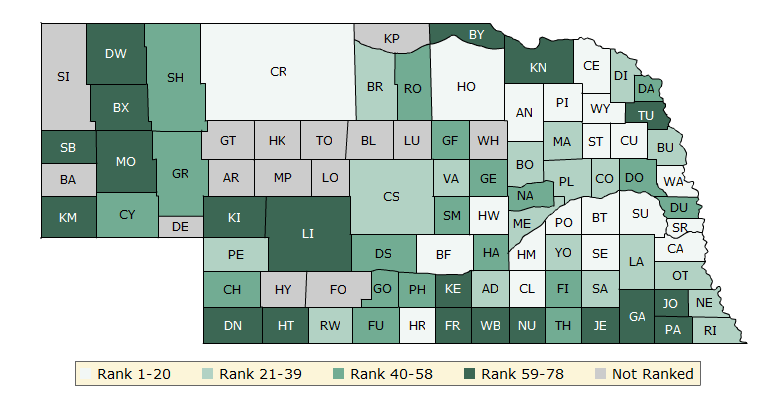 “Self-reported health status is a general measure of health-related quality of life (HRQoL) in a population. This measure is based on survey responses to the question: “In general, would you say that your health is excellent, very good, good, fair, or poor?” The value reported in the County Health Rankings is the percentage of adult respondents who rate their health “fair” or “poor.” The Behavioral Risk Factor Surveillance System (BRFSS) is a state-based random digit dial (RDD) telephone survey that is conducted annually in all states, the District of Columbia, and U.S. territories.” http://www.countyhealthrankings.org/measure/poor-or-fair-health  Chase County ranks 10th out of 78 counties rated in Nebraska for overall health factors.  According to County Health Rankings, “The overall rankings in health factors represent what influences the health of a county. They are an estimate of the future health of counties as compared to other counties within a state. The ranks are based on four types of measures: health behaviors, clinical care, social and economic, and physical environment factors.”
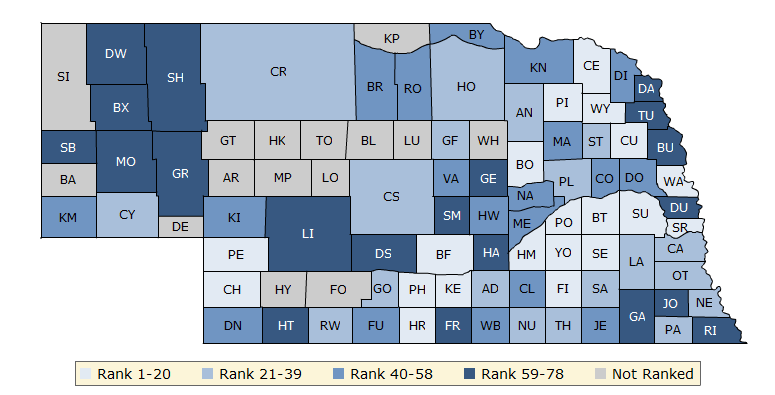 Chase County, NE“The following Summary Comparison Report provides an “at a glance” summary of how the selected county compares with peer counties on the full set of Primary Indicators. Peer county values for each indicator were ranked and then divided into quartiles.” Explanation of this chart is found at http://wwwn.cdc.gov/CommunityHealth/profile/currentprofile/NE/Chase/ Current UnemploymentLabor force, employment, and unemployment data for each county in the report area is provided in the table below. Overall, the report area experienced an average 2.1% percent unemployment rate in March 2016.Income LevelsTwo common measures of income are Median Household Income and Per Capita Income, based on U.S. Census Bureau estimates. Both measures are shown for the report area below.  The average Per Capita income for the report area is $30881, compared to a national average of $28,155.Data Source: US Census Bureau, American Community Survey. 2010-14. Source geography: CountyMedicare and Medicaid ProvidersTotal institutional Medicare and Medicaid providers, including hospitals, nursing facilities, federally qualified health centers, rural health clinics and community mental health centers for the report area are shown. According to the U.S. Department of Health and Human Services, there were 5 active Medicare and Medicaid institutional service providers in the report area in the third quarter of 2015.Data Source: US Department of Health Human Services, Center for Medicare Medicaid Services, Provider of Services File. Sept. 2015. Source geography: County
Persons Receiving MedicareThe total number of persons receiving Medicare is shown, broken down by number over 65 and number of disabled persons receiving Medicare for the report area. The U.S. Department of Health and Human Services reported that a total of 914 persons were receiving Medicare benefits in the report area in 2013. A large number of individuals in our society are aware that persons over 65 years of age receive Medicare; however, many of them are unaware that disabled persons also receive Medicare benefits. A total of 82 disabled persons in the report area received Medicare benefits in 2013.Data Source: Centers for Medicare and Medicaid Services. 2009-13. Source geography: County—get updated dataBryan Health Outmigration Study prepared by Amy Meyers, Market Analyst and Planning Strategist showed us projected population for those ages 65+ in our specific primary service area (PSA) and secondary service area (SSA) as shown below.Descriptions of Meetings, Focus Groups, SurveysProcess, Strategy, and Community InputChase County Community Hospital started the process of aligning facility priorities with community needs on May 20, 2015 by meeting with Deidra Byrne from D Byrne Advisors, Strategic Advisory Services.  As a leadership team, along with the executive board, the group met to discuss a strategic plan and potential future initiatives for the hospital and clinic.  Then in September of 2015, Southwest Public Health Department, along with area hospital representatives met for a foundational meeting to establish a framework for completing a community health assessment blueprint.  To assist in establishing a framework, we were guided through a process called “Forces of Change.”  This assessment helped the group identify what changes are relevant in each community relating to healthcare.  Meeting with the area hospital representatives was important due to the fact that although each hospital is located in a different county there is often a population overlap for service areas. The intent of the community health needs assessment is to ensure that needs are being met in Southwest Nebraska by describing the health status of the population, identifying areas for improvement in health, determine factors that contribute to health related conditions, and identify resources that can be utilized to address population health issues.  The Southwest Public Health Department report and charts are as follows, and up to the next section on Local Community Input:During the public health department led process the group learned that FORCES OF CHANGE are trends, factors or events, defined as:TRENDS are patterns over time, such as migration in and out of a community or a growing disillusionment with government.FACTORS are discrete elements, such as a state or community’s large ethnic population, an urban or rural setting, or a jurisdiction’s proximity to a major waterway.EVENTS are one-time occurrences, such as a hospital system closure, a natural disaster, or the passage of new legislation The insights that were gained during the meeting included:As a system, we are shifting:From autonomy to regulationFrom rural to urbanFrom docs as experts to Google/WebMD (self-diagnosis)From slow pace to fast paceFrom insurance dependent (insurance as a given) to self-reliance (insurance as luxury)From one medical entity to multiple optionsFrom one language to multiple languagesUnprepared to preparednessOpportunities these shifts represent:Levering technology enhancements (with proper bandwidth)Increase in prevention focus and strategiesIncreased diversity presents broader perspectives To work smarter across geographyDeveloping community partnershipsBroad-based approach to the challenge of declining populationThreats the shifts representIncreased government regulationDecreased funding - not everywhere.  Funding has actually increased, but not here - population driven.Depressed ag economyChallenges of recruitment of providers to rural areasLegislative barriers Outward migration challenging the maintenance of our infrastructureIncrease in mental health needsCommunities represented in the process included Imperial, Grant, Benkelman, and McCook.  The raw data obtained is summarized in the following tables:Concluding the group meeting with the area healthcare facilities and the public health department, Chase County Community Hospital conducted an individual survey and distributed it at the community health fair as well as to throughout the community to gather input on local services and healthy lifestyle influences and perceptions.  The tool used was an online survey gathered using Survey Monkey both an online version as well as a hard copy.  This data was used and later will be combined with data received from the health department who conducted their own survey for their own MAPP process and planning.  Local Community InputCCCH created a 26 question survey, which included questions on a variety of health, provider and access to healthcare issues.  The Community Health Needs Assessment Survey was distributed by CCCH during the hospital’s annual health fair, posted on the hospital website, a link in advertising with the local newspaper, at the local Senior Services/Community Center, email distribution, as well as in the two county clinics.  Participants were encouraged to have friends and family complete the survey as well.  The same questions were asked of all participants.  There were a total of 130 responses.  The questions included a series of matrix/rating scale, prioritization ranking opportunities as well as many opportunities for free flowing text comments.  The survey was created and analyzed using Survey Monkey.  Responses were compiled anonymously to maintain the anonymity of the respondents.  Demographic Data of RespondentsThe survey results included the following observations.Feedback provided on the perceptions of access to healthcare services, medical providers, cost of care and access to care.53.12% felt that the services provided by the hospital were good to excellent.  Some respondents commented that they did not know what was available, that there was a lack of providers, that space and design limited healthcare, or that they sought healthcare in a neighboring community.Overall 49% agreed that CCCH had enough medical specialists.  Areas needing improvement included neurology, ophthalmology, pain management, rheumatology, allergist, and pediatrics.  The respondents appreciated the fact that there were specialists coming to the area and there will always be room for more.59% disagreed that there is enough behavior health services in the area.  Respondents noted that if there were mental health services they were not aware of them, who and what was available, and there were a lack of choices.43% of respondents agreed that the cost of medical care prevents them from getting the care they need for themselves or immediate family.  Free text responses included the subject of insurance; thankful they had it to cover costs and that the cost of insurance rates and high deductible prevents patients to coming to the doctor for the little things or not coming unless it is an emergency.  There was also the idea to turn to alternative medicine to avoid high healthcare costs and prescription cost.When asked to respond to the convenience of scheduling for healthcare services, the responses were mixed.  Although 54% felt that the hours of the clinics and services were convenient for scheduling care, 29% felt that the hours were not convenient and 17% remained neutral.   The respondents felt that later hours at least one night a week would help as well as allowing for appointments, other than just sick visits, on Saturdays.  Community members stated that they cannot afford to miss work to come to the clinic and will drive to an urgent care clinic in a neighboring community for after-hours care to avoid ER cost.82% of patients who responded did feel that that have one person that they think of as their personal doctor or health care provider.  This is certainly a benefit to a small community.The three most important factors for a “Healthy Community” identified in the community as a result of the survey include:Access to healthcareGood schoolsGood jobs and healthy communityOf note the following factors were also ranked highly:Good place to raise childrenReligious or spiritual valuesLow crime/safe neighborhoodsStrong family lifeThe three most important “health problems” identified in the community as a result of the survey include:CancersAging problemsHeart diseaseDiabetes and mental health problems were a close 4th and 5th ranking.The three most “risky behaviors” in our community that were identified by the survey include:Alcohol abuseObesityDrug abusePrioritization of NeedsFollowing the strategic planning session, regional input meeting, and community input survey, CCCH developed a prioritization of the health needs.  Based on the feedback the following issues were identified.Education and management on chronic diseases Cancer detection and preventionAccess to healthcareMental and behavioral healthOther concerns have been listed as important by the community and CCCH has chosen not to focus on them in this report.  Chase County Community Hospital and Clinic is eager and ready to support and promote other appropriate programs that arise throughout the next three years that may come up with other community entities that support a healthy community.Our ActionChronic disease management and wellness education StrategiesDevelop and implement a program to monitor chronic diseases such as COPD, CHF, and Diabetes using telehealth strategies such as remote patient monitoring.Develop a consistent and comprehensive wellness message that promotes healthy and nutritionally sound advice and the use of medical indicators as a way of tracking compliance. GoalsParticipation in remote patient monitoring using telehealth services to monitor chronic cardiovascular and pulmonary patients.  Decrease the numbers of uncontrolled diabetic patients by having a dietician evaluate and follow patients with abnormal hemoglobin A1C readings or newly diagnosed diabetic patients.Schedule quarterly education opportunities, free of charge to community, that address topics such as heart disease, general health, bike safety, and diabetes. Host and participate in events that promote wellness and physical activity such as a community 5K.Continue to offer community education through promotion of annual health fair and working to offer classes through Mid-Plains Community College.Cancer detection and preventionStrategiesWork with local media outlets and our website to distribute prevention and detection strategies for different types of cancer.Deliver a consistent message throughout the year regarding cancer awarenessGoalsDevelop and host a cancer support group with input from employees and community members.Host a “Ladies Night Out” in October that promotes the importance of annual mammograms.Organize and host a cancer support groupPromote preventative screening using radio advertisements.Implement automated screening reminders generated through the EMR.Access to healthcareStrategiesProvide increase in diversity of specialists to our areaProvide hours that better meet the needs of the communityGoalsEvaluate the need for increased or varying hours at the clinic and ancillary services.Add at least one family practice provider to the clinicIncrease specialty clinic doctors by adding ophthalmology, pulmonology, and neurology.Mental HealthStrategiesEvaluate opportunities to provide or support mental and behavioral health services.GoalsIncrease utilization of telehealth services for mental health providers.Investigate opportunities for CCCH to partner or collaborate with a mental health center to provide referral services through the specialty clinic. Partner with local religious leaders to organize and support a grief recovery group.Existing Health Care Facilities and Other Community ResourcesChase County Community Hospital & ClinicImperial Community CenterWauneta Senior CenterSunrise HeightsSouthwest Public Health DepartmentHi-Line Home HealthHeartland Counseling & Consulting ClinicPrairie Dental CenterSouthwest Nebraska Dental CenterFirst Insight EyecareImperial Manor & Parkview Assisted LivingChase County Extension AgencyChase County Emergency ManagementCommunity Healthcare &HospiceSouthwest Nebraska Area Agency on AgingKB Home CareDomestic Abuse/Sexual Assault ServicesAA & Al-AnonData and Source MaterialCommunity ServedPrimary and Secondary Service area and map: Amy Meyers, Market Analyst and Planning Strategist, Bryan Health Outmigration Study. Target Populations: http://www.census.gov/quickfacts/table/PST045214/31029/embed Selected characteristics of the County population:http://assessment.communitycommons.org/CHNA/report?page=1&reporttype=libraryCHNA http://www.countyhealthrankings.org/app/nebraska/2016/overview Summary Comparison Report: http://wwwn.cdc.gov/CommunityHealth/profile/currentprofile/NE/Chase/ Unemployment: http://assessment.communitycommons.org/CHNA/report?page=2&id=207&reporttype=libraryCHNA Income Levels: http://factfinder.census.gov/faces/tableservices/jsf/pages/productview.xhtml?src=CF Medicare Data: http://assessment.communitycommons.org/CHNA/report?page=2&id=213&reporttype=libraryCHNA Amy Meyers, Market Analyst and Planning Strategist, Bryan Health Outmigration Study. Forces of Change report and tables:  Deb Burnight & Myra Stoney, Southwest Nebraska Public Health Department. Board of Directors ApprovalThe Community Assessment was reviewed and approved by the Chase County Community Hospital and Clinic Board of Directors on _______________________, 2016.  Approval was affirmed at the regular Board meeting held on ___________________, 2016._______________________________Signature, Chairman of the BoardRobert Mendenhall, SeniorSvc AreaZIPCountyCityVolume% of TotalPSA69033ChaseIMPERIAL6547.8%69045ChaseWAUNETA2820.6%69023ChaseCHAMPION118.1%69027ChaseENDERS42.9%PSA Total10879.4%SSA69040HayesPALASADE128.8%69021DundyBENKELMAN75.1%69030DundyHAIGLER53.7%SSA Total2417.6%PSA/SSA TotalPSA/SSA Total13297.1%Other TotalOther Total42.9%Grand TotalGrand TotalGrand TotalGrand Total136100.0%PeopleChase County, NebraskaPopulationPopulation estimates, July 1, 2015,  (V2015)3956Population, percent change - April 1, 2010 (estimates base) to July 1, 2015,  (V2015)-0.3Population, Census, April 1, 20103966Age and SexPersons under 5 years, percent, July 1, 2014,  (V2014)5.7Persons under 5 years, percent, April 1, 20107.1Persons under 18 years, percent, July 1, 2014,  (V2014)24.1Persons under 18 years, percent, April 1, 201023.8Persons 65 years and over, percent,  July 1, 2014,  (V2014)20.7Persons 65 years and over, percent, April 1, 201020.4Female persons, percent,  July 1, 2014,  (V2014)51.2Female persons, percent, April 1, 201050.5Race and Hispanic OriginWhite alone, percent, July 1, 2014,  (V2014)  (a)98.6White alone, percent, April 1, 2010  (a)91.9Black or African American alone, percent, July 1, 2014,  (V2014)  (a)0.2Black or African American alone, percent, April 1, 2010  (a)0.1American Indian and Alaska Native alone, percent, July 1, 2014,  (V2014)  (a)0.4American Indian and Alaska Native alone, percent, April 1, 2010  (a)0.1Asian alone, percent, July 1, 2014,  (V2014)  (a)0.1Asian alone, percent, April 1, 2010  (a)0.1Native Hawaiian and Other Pacific Islander alone, percent, July 1, 2014,  (V2014)  (a)0.0Native Hawaiian and Other Pacific Islander alone, percent, April 1, 2010  (a)0.0Two or More Races, percent, July 1, 2014,  (V2014)0.8Two or More Races, percent, April 1, 20101.2Hispanic or Latino, percent, July 1, 2014,  (V2014)  (b)12.6Hispanic or Latino, percent, April 1, 2010  (b)11.1White alone, not Hispanic or Latino, percent, July 1, 2014,  (V2014)86.3White alone, not Hispanic or Latino, percent, April 1, 201088.0Population CharacteristicsVeterans, 2010-2014273Foreign born persons, percent, 2010-20147.4Better (most favorable quartile)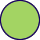 Moderate (middle two quartiles)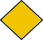 Worse (least favorable quartile)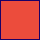 MortalityCoronary heart disease deathsMale life expectancyCancer deathsFemale life expectancyStroke deathsUnintentional injury (including motor vehicle)Chronic lower respiratory disease (CLRD) deaths MorbidityAdult overall health statusGonorrhea Syphilis Adult diabetes Adult obesityAlzheimer's diseases/dementiaCancer Older adult asthmaOlder adult depressionPreterm birthsHealth Care Access and QualityCost barrier to careOlder adult preventable hospitalizationsPrimary care provider accessUninsuredHealth BehaviorsAdult physical inactivityAdult smokingAdult female routine pap testsTeen BirthsAdult binge drinkingSocial FactorsOn time high school graduationUnemploymentHigh housing costs Inadequate social supportPovertyViolent crime Children in single-parent householdsPhysical EnvironmentAccess to parksLimited access to healthy foodLiving near highwaysAnnual average PM2.5 concentrationHousing stressData Source: US Department of Labor, Bureau of Labor Statistics. 2016 - March. Source geography: County
Unemployment Rate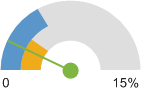  Chase County, NE (2.1%)
 Nebraska (3.3%)
 United States (5.2%)


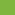 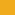 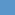 Report AreaMedian Household IncomePer Capita IncomeChase County, NE$48,450$30,881Nebraska$52,400$27,339United States$53,482$28,555Report AreaTotal Institutional ProvidersHospitalsNursing FacilitiesFederally Qualified Health CentersRural Health ClinicsCommunity Mental Health CentersChase County, NE512020Nebraska714101216301370United States71,7337,17315,6576,7334,100225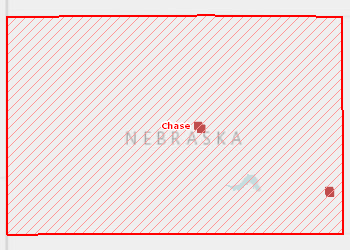  All Providers of Service, POS Sept. 2015
  Report Area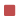 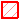 Report AreaPersons Over 65 Receiving MedicareDisabled Persons Receiving MedicareTotal Persons Receiving MedicareChase County, NE83282914Nebraska265,96250,249316,221United States43,739,90410,384,77354,124,727PSAGrowthSSAGrowth2018 Projection4,2193.9%2,206-3.9%     65+ Population93110.2%5786.3%2013 Estimate4,060-0.1%2,295-13.8%     65+ Population845-1.5%544-6.7%2000 Census4,064-2,662-     65+ Population858-583-Workshop held in Imperial, Nebraska - 09/21/15*FORCES OF CHANGE:What trends, factors and events are or will be influencing the health and quality of life in our communities and/or the work of our public health system?Workshop held in Imperial, Nebraska - 09/21/15*FORCES OF CHANGE:What trends, factors and events are or will be influencing the health and quality of life in our communities and/or the work of our public health system?Workshop held in Imperial, Nebraska - 09/21/15*FORCES OF CHANGE:What trends, factors and events are or will be influencing the health and quality of life in our communities and/or the work of our public health system?Workshop held in Imperial, Nebraska - 09/21/15*FORCES OF CHANGE:What trends, factors and events are or will be influencing the health and quality of life in our communities and/or the work of our public health system?Workshop held in Imperial, Nebraska - 09/21/15*FORCES OF CHANGE:What trends, factors and events are or will be influencing the health and quality of life in our communities and/or the work of our public health system?Workshop held in Imperial, Nebraska - 09/21/15*FORCES OF CHANGE:What trends, factors and events are or will be influencing the health and quality of life in our communities and/or the work of our public health system?Workshop held in Imperial, Nebraska - 09/21/15*FORCES OF CHANGE:What trends, factors and events are or will be influencing the health and quality of life in our communities and/or the work of our public health system?Workshop held in Imperial, Nebraska - 09/21/15*FORCES OF CHANGE:What trends, factors and events are or will be influencing the health and quality of life in our communities and/or the work of our public health system?Workshop held in Imperial, Nebraska - 09/21/15*FORCES OF CHANGE:What trends, factors and events are or will be influencing the health and quality of life in our communities and/or the work of our public health system?Increase in preventionIncreased technologyDecreased state and federal fundingDecrease in agriculture economicsDecreased access in rural areasIncreased government regulationConservative traditional populationIncreased diversityChanges in the healthcare delivery systemExercise increasingWellness programsCommunity partnershipsNEHIITechnology changesSocial media communicationRecruiting young people back to SW NEPresidential electionStatus of critical access hospitalsPublic health department fundingMedicaid expansion failurePopulation in Legislature reflects demographic shift to metro baseRural, ag baseAg incomesDroughtIncreased use of chemicalsFarming income downDecreased ag economyCo – NE – KS water issuesAccess to providers (recruitment)Mental health resourcesRecruitment of new providersMedical care distance to travelEmployee retentionKnowledge of quality/ quantity of servicesACAHigher premiums and deductiblesKnowledge of what your insurance plan offersCost/ affordabilityEnforcement of regulationsConservative, traditional populationUnwillingness to changeAttitude of public on willingness/ participationCaring staffIncreasing Latino populationMigration to urban areasPoverty levelsFacility expansionWorkshop held in McCook, Nebraska - 09/22/15*FORCES OF CHANGE:What trends, factors and events are or will be influencing the health and quality of life in our communities and/or the work of our public health system?Workshop held in McCook, Nebraska - 09/22/15*FORCES OF CHANGE:What trends, factors and events are or will be influencing the health and quality of life in our communities and/or the work of our public health system?Workshop held in McCook, Nebraska - 09/22/15*FORCES OF CHANGE:What trends, factors and events are or will be influencing the health and quality of life in our communities and/or the work of our public health system?Workshop held in McCook, Nebraska - 09/22/15*FORCES OF CHANGE:What trends, factors and events are or will be influencing the health and quality of life in our communities and/or the work of our public health system?Workshop held in McCook, Nebraska - 09/22/15*FORCES OF CHANGE:What trends, factors and events are or will be influencing the health and quality of life in our communities and/or the work of our public health system?Workshop held in McCook, Nebraska - 09/22/15*FORCES OF CHANGE:What trends, factors and events are or will be influencing the health and quality of life in our communities and/or the work of our public health system?Workshop held in McCook, Nebraska - 09/22/15*FORCES OF CHANGE:What trends, factors and events are or will be influencing the health and quality of life in our communities and/or the work of our public health system?Workshop held in McCook, Nebraska - 09/22/15*FORCES OF CHANGE:What trends, factors and events are or will be influencing the health and quality of life in our communities and/or the work of our public health system?Workshop held in McCook, Nebraska - 09/22/15*FORCES OF CHANGE:What trends, factors and events are or will be influencing the health and quality of life in our communities and/or the work of our public health system?Workshop held in McCook, Nebraska - 09/22/15*FORCES OF CHANGE:What trends, factors and events are or will be influencing the health and quality of life in our communities and/or the work of our public health system?Need for more wellness activitiesIncreased water issuesIncreased need for mental health servicesCulture shiftsDeclining population causes decrease in services & increased costCancer risk factorsIncreased government involvement increases costsIncreased government involvement increases costsTechnology changes (positives and negatives)Need for community involvement in disaster preparednessWellness activitiesGo-go-go mentalityWater quality & quantity – need to use water for cropsWater issue (legislation)DroughtMental health (access to care, increased incidence)Increase in mental illnessGo-go-go mentality (too many activities)Decreased awareness of resourcesDecreased job availability for youthYouth entitlement mentalityGo-go-go mentalityMore minorities – language, culture barriersLanguage barriersLoss of representation in government due to population shiftRural legislature declineDeclining populationDistance to services or higher level of careAd basedDecreased awareness of resourcesNeed for long haul medical service increases rise to costDecline to population could cause health care services to rise of cost or become non-existentDistance to services or higher level of careCommunity partnerships - create moreDecline of population causes specialty care to leaveDistance to specialized careAccess to care - distance, critical access hospitalLack jobs, lack of housing options due to decline of populationIndividual failure to do preventive stepsChemical usage (home, ag)Wells - contaminationRadonSkin cancerAlcoholTobaccoUse of plasticsHPVIndividual failure to do preventive stepsChemical usage (home, ag)Wells - contaminationRadonSkin cancerAlcoholTobaccoUse of plasticsHPVEconomy - moneyHealthcare costsObamacare (ACA)Marijuana legalization (close to NE)Medicare expansionPresidential electionTechnology changesSocial mediaCommunication social mediaAdvances in technologyAdvancements in medical technologyDisaster    preparednessIce storm 